Media credits list http://research.ncl.ac.uk/romtels/resources/tech/ Enquiry 2 – Ancient Baghdad/MesopotamiaVideo clips of the reconstruction of Ancient Babylon are used here with kind permission of the Byzantium 1200 project and its owners, and remain copyrighted to them so cannot be used without permission. For more information about the Byzantium 1200 project please see http://kadingirra.com/ SECTIONDESCRIPTIONTHUMBNAILCREDITSdriving through BaghdadVideo https://www.youtube.com/watch?v=0Cu1eDVE3M4 Defense Inc. video, Creative Commons attributionmodern Baghdad airport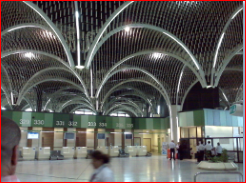 https://www.flickr.com/photos/therachelmaddowshow/4911434319/in/photolist-Woxa-8u1oj4-jLGGQT-5Rt1kM-8XyTCC-4vTdz-ecgQH8-8vbq4b-5GwfPP-2hfAcj-7fq81i-b6jWA-5ShEuX-6qRWqo-zBBxB CC (CC BY-NC-ND 2.0) by https://www.flickr.com/photos/therachelmaddowshow/ Ziggurat of Ur – use for temple?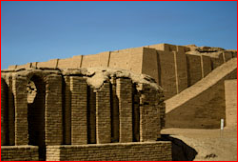 https://www.flickr.com/photos/patissier73/2464309219/in/photolist-4KLegZ-c1VwXj-a1pNze-c5D6T5-6PACWs-PHsdS-6Pww6r-bA8zrZ-6PwrCk-6Pwt2a-973zSt-eesAPC-9tCGe-7GXajy-6P2ryB-976rub-6P2mfv-amN1BU-dj3mwQ-7bMqyD-ukd7r-6P2kY4-fz6tq9-6P2rYF-976UKo-966jdE-4eAwFB-6xoUPC-5DU7BQ-jkJUy-6P2pzt-5xMMrH-ufNxx-976U54-5xMLXn-8DtHoC-6CHQC1-ukffj-5Yx5yi-976xdU-ukdMW-976TQf-962u1e-9LBXVF-5TB7Mn-6BTo3x-dnXXvj-698gc5-qGWsUj-ukfz2 CC (CC BY-NC-ND 2.0) by https://www.flickr.com/photos/patissier73/ Archaeological dig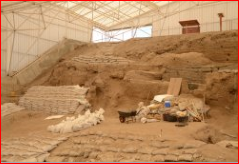 https://www.flickr.com/photos/david55king/1291841479/in/photolist-2Ya2sX-bZuixd-4xb3LY-9DBhn1-5GUY7y-4JGrMv-5GUYAj-2b6KKC-GW7Q6-e68F4a-a73bqm-9yvGBi-4TGTtu-EURzE-e6cEtd-f9pLGR-kvXLwU-bDF93n-e671RP-f9E8e9-f9pPrZ-9fr5rh-7F377C-7LhE2e-5SAMAi-2Ya5Hv-22rMwT-gbBzwd-eJiXPW-6bV7Dk-5acCTx-eJiQjL-eJiRGG-4SeUHV-eJcJFp-2Cq7d-kAcjMW-5GUXNq-4wDEBu-ovDijk-a87WBk-GgNcY-ozEaJc-7QVW6B-ptDvdT-4JYmsY-bYYbdm-oheXpZ-3idUQB-hBJXHg CC (CC BY-NC-ND 2.0) by Allison Mickelhttps://www.flickr.com/photos/17193322@N03/ NOTE: this is of a dig in Catalhoyuk, TurkeyArchaeological dig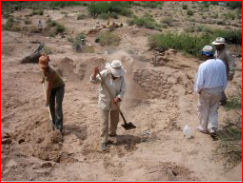 https://www.flickr.com/photos/grand_canyon_nps/5975526544/in/photolist-a738RJ-a738rb-a7388w-a736aj-a6ZcRc-a735s7-a734Yq-a734r5-a6Zb6K-a731SG-a6Z8Pk-a731mS-a73153-aoacWd-aVhu3-hikEbq-qdWZxz-aoa9uA-a1ST3C-e4522g-dHjjV8-a1Q1Pv-a1Q1gH-cc2hTq-a1STHd-cvcNz1-f3rFS5-a85yE9-qcQyew-63w8eK-YEf7u-s2RFxq-s2Yunz-sGbA94-EFebj-5DHMFu-dCoNXV-a1Q15v-cvcSkq-8bzUJM-hBEdju-8pRvar-6hPxHN-ao7tcH-8muV55-8mrN3t-8muUF5-8WmZK3-8WmZ6A-fKu3Bu CC (BY 2.0 ATTRIBUTION) by Allyson Mathis/Grand Canyon National Parks Service https://www.flickr.com/photos/grand_canyon_nps/ NOTE: this is of a dig in the Grand Canyon, USAAirport doors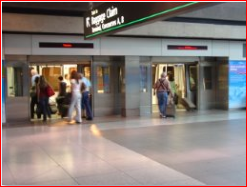 https://en.wikipedia.org/wiki/Denver_International_Airport_Automated_Guideway_Transit_System#/media/File:DIA_Train_1.JPG public domain "DIA Train 1" by Sanibel sun at en.wikipedia - Own work (Original caption: “I created this work entirely by myself.”)Transferred from en.wikipedia to Commons by User:Jay8g using CommonsHelper.. Licensed under Public Domain via Commons - https://commons.wikimedia.org/wiki/File:DIA_Train_1.JPG#/media/File:DIA_Train_1.JPG Newcastle airport videohttps://www.youtube.com/watch?v=OaA8BI4OMZw made with Creative Commons Attribution licence (reuse allowed)by username Roger Nash Aeroplane landing in Dubai videohttps://www.youtube.com/watch?v=1HbkIFD3tK4 made with Creative Commons Attribution licence (reuse allowed)by username MrDjuiceman Driving in Baghdad video https://www.youtube.com/watch?v=0Cu1eDVE3M4 made with Creative Commons Attribution licence (reuse allowed)by username Erika Kerekes Illustration of hanging gardens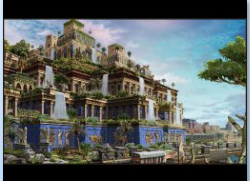 https://www.flickr.com/photos/fantasy-art-and-portraits/7293719742  username Fantasy Art, CC BY-NC-ND 2.0Ishtar Gate symbols on tiles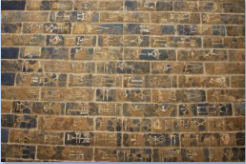 https://www.flickr.com/photos/renaat/4163543839/in/photolist-7kVfwB-bmq4s4-7kYmvA-aA473Z-aA47BT-UgL5-UgKB-UgKf-aA4bvi-ynU5ed-xHtdyJ-98FpGy-98BtGz-98C8nc-98Bwvt-993bkn-98EQH7-98Fn5o-993jJV-98F8Fs-98Cb7n-98F6if-98FshE-98C2Te-ozY3KM-9QQT6F-9QQJ1p-9QQynx-9QQYAF-9QQN5k-9QQRda-9QTjqh-9QTyCf-9QQMeF-9QTgf9-9QR3Ra-9QTioh-9QRy4p-9QR1sz-9QTb6S-9QQZAP-9QTf1w-9QR2jK-9QTbUN-9QQQaK-9QQi7V-9QQTVZ-9QQtCZ-9QQvKM-9QR67B username Renaat, CC BY-NC-ND 2.0Ishtar Gate animals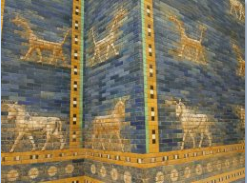 https://www.flickr.com/photos/myrtti/5336983431/in/photolist-98BreH-98BoMK-4WVd2A-egFmoa-aA6PrE-eHpitt-eHphAg-eHvnBW-gVVD5H-ggQtu7-ggR5dh-hP4bTU-hP3LYZ-8ririJ-o5LbyQ-nNnYz5-byM2vo-byLZvs-bMFEHg-edzaST-o7DqWF-e7PepX-98BUuB-98F1rf-bUj9en-9QX3nC-9QUc2F-9HAG7N-8VXxPP-8W1BfW-a8UgPb-a93Zk1-ggR3YH-ggR1nD-9HxH1Z-9HABN1-gmHr7A-gmHSxh-gmJ5Vv-9QTXzf-ggQwwF-9HAE23-q1BcvL-4ks4Vi-oydj7V-a919D2-pYnSNN-oxVHUK-67cZzm-q1tokF username Miia Sample, CC BY-SA 2.0Iraq archaeological dig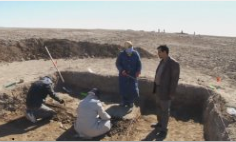 Screenshot from film Digging Out by Four Corners Media, permission granted by email 16th Feb 2016Iraq archaeological dig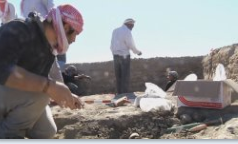 Screenshot from film Digging Out by Four Corners Media, permission granted by email 16th Feb 2016Musicfor airport?"Train Station Lobby Ambience with a PA Announcer, Belgrade, Serbia" by Tomlija (http://freemusicarchive.org/music/Tomlija/Walla_Walla_Walla/Walla_Walla_Walla_-_Tomlija_-_Train_Station_Lobby_Ambience_with_a_PA_Announcer_Belgrade_Serbia)via Vimeo (CC Attribution)